SIEMIANICE UL. GRANICZNA DZ. NR 182/11, AM-1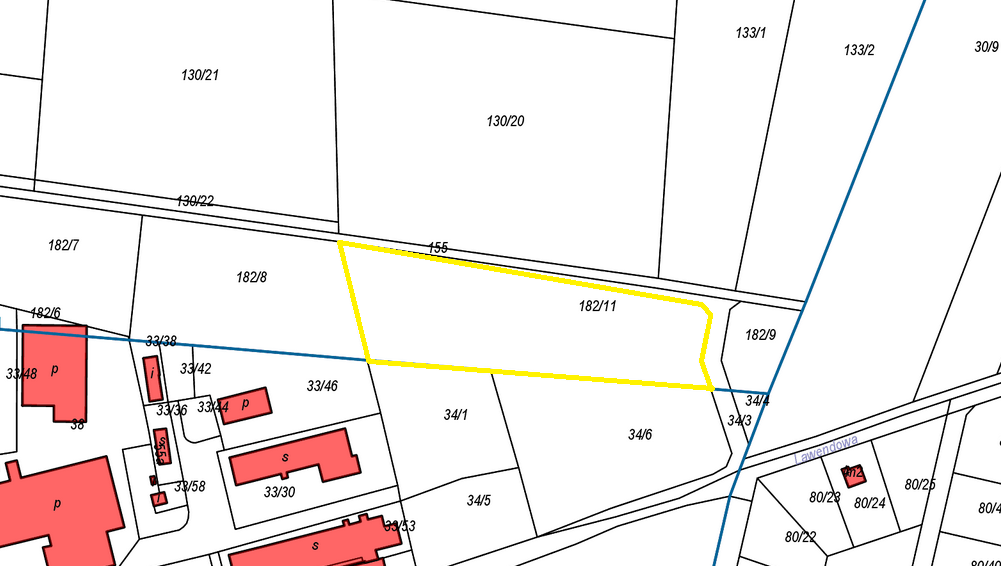 DOKUMENTACJA FOTOGRAFICZNA NIERUCHOMOŚCI               . Widok ogólny działki                                                                    Widok ulicy Granicznej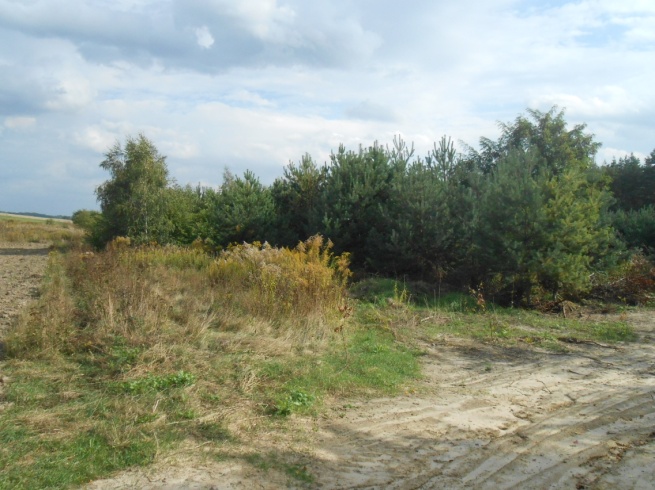 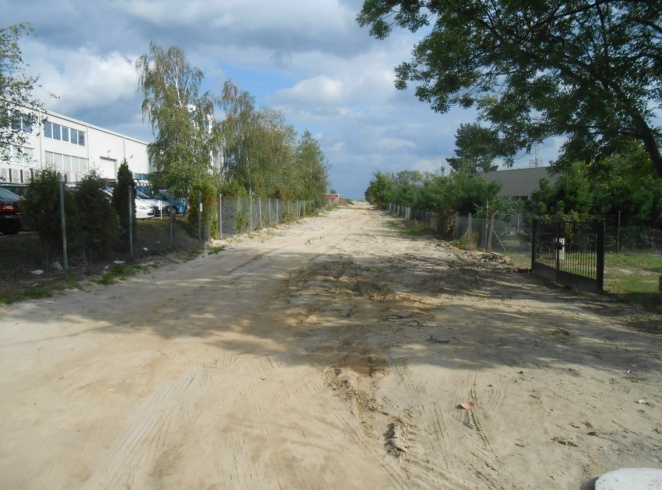 WYRYS Z MPZP                 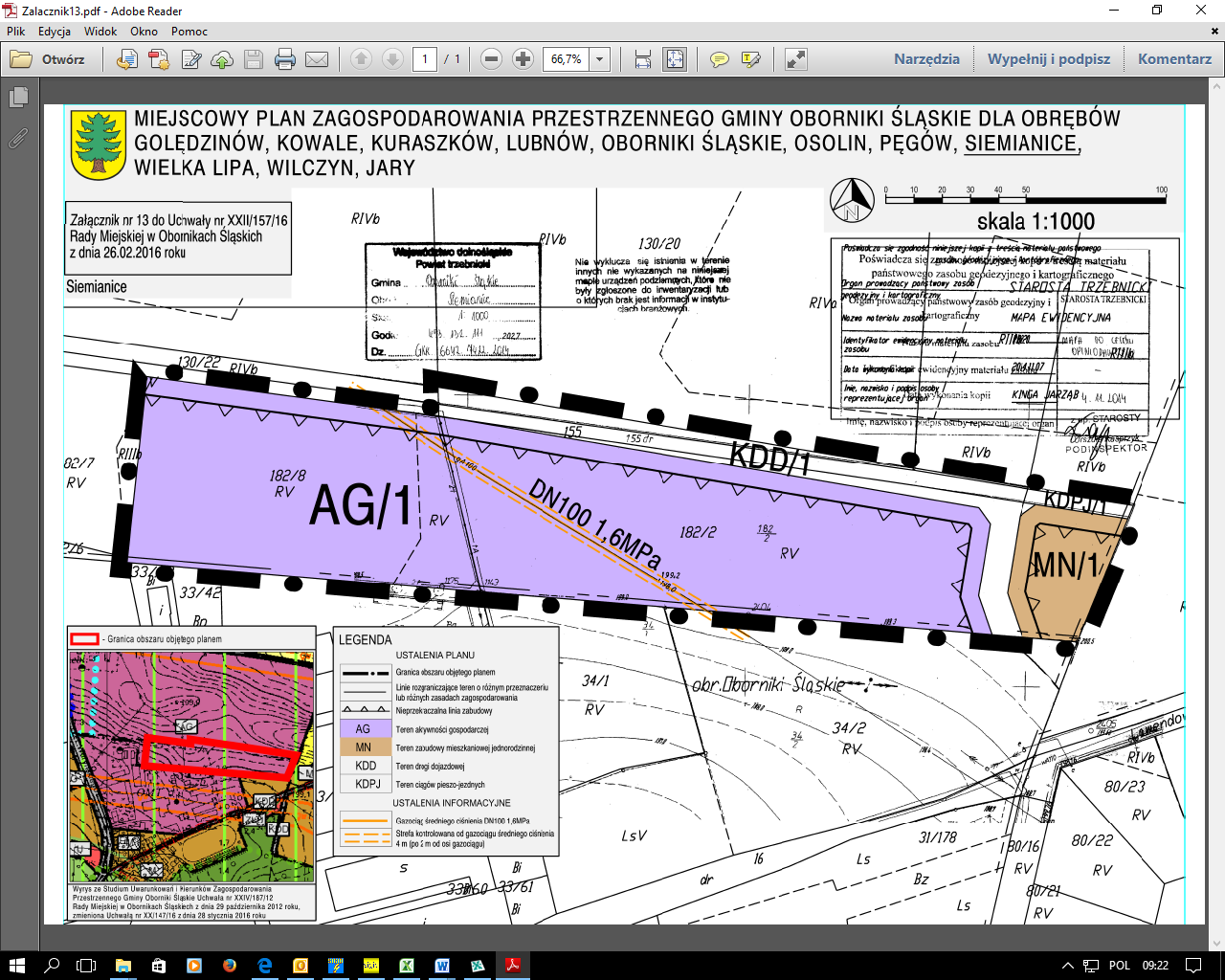 